                                                  Second Chance Adoption Application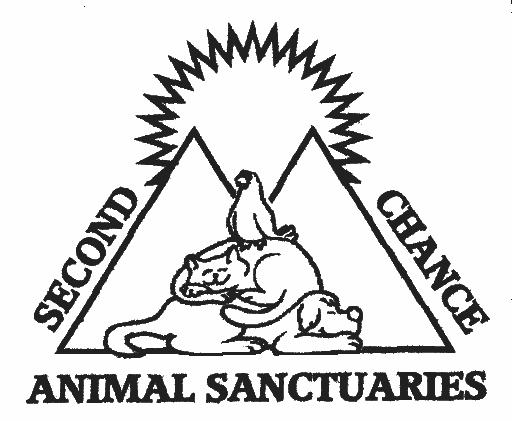 Date:  _____________Name:   ______________________________________Address:  _______________________________________________City: ____________________   State: ________  ZIP: ______________Home Phone: ______________________   Cell/Work Phone: ____________Email: ___________________________________Name of pet or describe the type of pet you are interested in: ____________________________________________________________________________________________________________________Why do you want to adopt a pet?__________________________________________________________What do you think are the most important responsibilities in having a pet? __________________________________________________________Pets CURRENTLY with you:Pets PREVIOUSLY with you:Veterinarian name: ____________________________________Veterinarian phone number: _____________________________________If other than your own name, what name would pet files be under? ________________________________________________People living in or visiting household frequently: Does anyone in your household have any pet allergies?   YES   NODo you own or rent your residence?   OWN   RENTIf you rent, please provide the name and phone number of your landlord: ________________________________________________________________Where will the pet be kept during the day? _____________________________At night? ________________________________How many hours a day would your new pet be alone?________________________________________________________________When gone more than 8 hours, what plan will you have for your pet’s care? ________________________________________________________________Having a pet involves many financial expenses such as food, flea and tick medicines, vaccinations, veterinary visits, and emergency costs. Are you able and prepared to meet these needs for the health and wellbeing of your new family member?  _________________________________________________________Please list 3 personal references, 2 NOT related to you:By submitting this form, I represent that the information that I have provided is truthful to the best of my knowledge and belief.Signed: ________________________________________________________Please return to:Second Chance Animal Sanctuaries725 Gee RoadTioga, PA 16946Fax to: (570) 724-2714 	  Email to: secondchanceas@yahoo.comThank you! Someone will be contacting you soon!NameAgeTypeSpayed/Neutered?NameTypeSpayed/Neutered?Reason for no longer having?NameRelationshipAgeNameRelationshipPhone